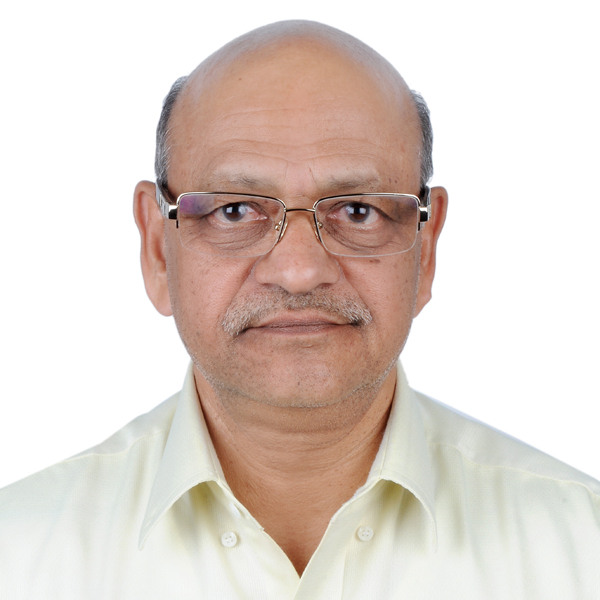 Rajendra Doha, Qatar.     E-mail: rajendra.44208@2freemail.com Senior level Mechanical Engineering professional with more than 42 Years International experience and strong exposure in Project & Industrial Management seeking a senior level assignment cutting across industries.Senior Management PositionAdvanced knowledge and experience in Management of complex projects & industries with all relevant monitoring & control systems, standards. I possess excellent ability to strategize various aspects & steps in a complex project or industrial process so as to achieve target objectives with desired quality and costs. Proven ability to head any organization at corporate level; designing, implementing, communicating, coordinating and providing overall technical and administrative direction on all relevant decisions, which bear critical importance to achieve the overall globally acceptable objectives, operations, and profitability. Key Functional SkillsImplement all relevant applicable standards and policies of the companyDeliver and execute strategic plan to achieve results & customer satisfaction across the table.Develop & revise management system documentation, methods to improve overall project standards & customer satisfaction.Monitor & establish Weekly & Monthly reports duly satisfying organizational audit program.Lead in devising and preparing relevant tools to monitor overall work activities, progress & statuary laws of the land.Introduce Performance Management by utilizing corresponding measuring/monitoring tools. Establish documentation and filing system as per company quality system & proceduresEnsure & co-ordinate for implementing Quality management programs in compliance with organizational practices. Lead audits checklists; follow up actions, maintenance of audit records as per client and corporate requirements / practices.Propose preventive measures, promote and implement improvement programs, analyze & prevent non-conformances.Lead in managing company document system ensuring its maintenance and updates as per company procedures.Train all personnel on computerized material management & maintenance planning programs based on Maximo. Training subordinates for developing & setting up of plant routine & regular technical standards/procedures for smooth & cohesive interpersonal working resulting in overall improvement of the overall efficiency.Performance appreciation by various EmployersI have been re-employed by four (4) different employers in India, Kuwait & UAE based on my exceptionally outstanding performance. Some of the employers had even revised their management policies in order to accommodate & recruit me again. Professional ExperienceResident Engineer with Parsons International Limited, Doha. - Qatar  Sep 2011 till dateParsons International is Project Construction Supervision Consultants appointed by ASHGHAL in Qatar. ResponsibilitiesManage equipment selection, overall supervision of their installation, commissioning, facilitate the comprehensive handover of the up-graded pump stations to Ashghal Operation & Maintenance Department.Ensure that the overall project is supervised such that it is completed with acceptable quality & within the time schedules.  Projects InvolvedOverall up-gradation of several waste water pump stations with their relevant rising mains as per the concept design provided by authorized design consultants. AccomplishmentsThis up-gradation work is completed with quality acceptable to all the stake holders within the allocated time schedules. Resident Engineer with Parsons International Limited, Dubai - UAE   September 2010 – August 2011Parsons International is project construction supervision consultants appointed by Tabreed / Dubai Metro in UAE. ResponsibilitiesManage overall supervision of the installation, commissioning of the chilled water ETS stations along with their chilled water piping connecting these to their central chiller stations. These were used for air-conditioning of the multi-level metro stations. Ensure that the overall project is supervised such that it is completed with acceptable quality & ahead of the time schedules.AccomplishmentsThis up-gradation work was completed with quality acceptable to all the stake holders ahead of the allocated time schedules. Maintenance Manager with Palm District Cooling, Dubai – UAE   October 2005 – September 2010Palm District cooling was a member or Dubai World Group of UAE. ResponsibilitiesThis is the world’s biggest district cooling company having an installed capacity of 414,000 TR under one umbrella. I have the credit of expanding the maintenance department of this company from my solo presence to strength of 165 nos.I was lead personnel involved in taking over the various district cooling stations from the consultants / contractors.I was responsible in implementing renewable energy plans, economizing on the operational costs of the central chiller plants.AccomplishmentsDeveloped and implemented all policies and procedures for all operations of the district cooling plants successfully.Devised various procedures, operation & maintenance routines such that all the plants operated at their optimum or even better efficiencies.Previous ExperienceProject Manager | Gulf Industrial Services Co; Abu Dhabi for Abu Dhabi National Oil Co. (ADNOC)   	    2004 – 2005Project Manager | Engineering Maintenance Co; Abu Dhabi for Abu Dhabi National Oil Co. (ADNOC)             1998 – 2004Resident Engineer | Badar Al Mulla & Bros. Kuwait                                                                                                             1993 – 1998Project Manager | Samcor Glass Ltd. India                                   					     1990 – 1993Resident Engineer | Saleh Jamal & Co. Iraq							     1990 – 1990Deputy Manager (Utilities) | Samtel India Ltd. India. 						     1989 – 1990Chief Engineer  | Modern Woolens Ltd. India           						     1986 – 1989Works Manager | Brahmani Cement Udyog, India.							     1985 – 1986Utilities Engineer | Orkay Polyester Ltd. India.							     1982 – 1985Assistant Mechanical Engineer | J. K. Synthetics Ltd. 						     1975 – 1982Trainee Mechanical Engineer | Jaipur Metals & Electricals Ltd. India.					     1974 – 1975	CredentialsEducationBachelor of Science (B. Sc.) in Mechanical Engineering from Kanpur University (HBTI), – India in 1974Computer LiteracyFamiliar with MS Office applications Personal ParticularsDate of Birth: July 26, 1953.Languages Known: English, HindiNationality: IndianMarital status: MarriedPassport valid till 30/11/2025Driving license: Holding valid Qatar, UAE driving license.Expertise inLarge scale project system planning/designing.Finalizing project equipment selection criterion  Equipment selectionEquipment procurementEquipment erection Project / equipment commissioning Operation & Maintenance of project / industry.I have maintained continuous process industry with ZERO breakdowns for long duration.Handing over the project to the client.Taking over the project from the consultants.Implementing renewable energy schemes.Implementing energy conservation plansProject Quality ManagementTraining and Development of staffProject Documents ReviewProject KPIs Development Project Risk ManagementTeam Management/LeadershipLeadership Strengths & HighlightsI am a GCC countries experienced Mechanical Engineer in Utilities services & specializing in Refrigeration & air-conditioning district cooling services for hospitals, residential, commercial & industrial applications.I have also worked in GCC countries as lead management personnel for the overall management of operation and maintenance cum up-gradation contracts / services for comprehensive hospital, residential & commercial Utilities services comprising of HVAC, Electrical, Civil, Plumbing, Firefighting, Mechanical, Elevators, Laundry & large kitchens.I have worked on waste water pumping & treatment systems.I have knowledge of different types of water treatment, RO plants & their related pumping facilities.I have experience in the selection, installation operation & maintenance of Diesel engine operated captive power generating systems.I have worked on liquid Nitrogen, Oxygen & medical gases generation & processing plants, their storage & handling systems.I have also worked on industrial air drying units capable of drying air up to a dew point of -40 degree C. I have exposure in operating & maintaining central vacuum systems operating in hospitals & various industries.I have experience in operation & maintenance of steam generating boilers, steam distribution & condensate recovery systems with their related pumping facilities of industrial, commercial & hospital services.